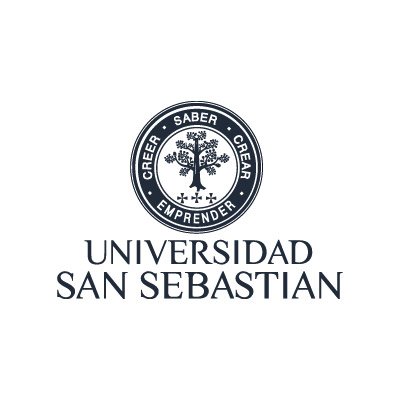 Profesor: Adrián Contreras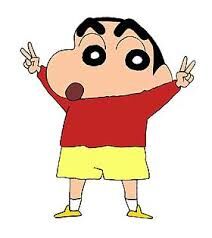 Asignatura: Lenguaje, Comunicación y LiteraturaCurso: 7º básicoGuía de aprendizaje y aplicación: planificación y composición de un textoNombre: __________________________________   Curso: ___________ Fecha: _____________________Objetivo: Conocer el proceso de la escritura para la producción de diversos textos.¿La escritura es un proceso planificado?Y a ti…1) ¿Te gusta escribir? Fundamenta. ____________________________________________________________________________________________________________________________________________________________2) ¿Por qué escribes? ____________________________________________________________________________________________________________________________________________________________3) ¿Qué sientes cuando escribo?____________________________________________________________________________________________________________________________________________________________4) ¿Qué piensas sobre escribir?____________________________________________________________________________________________________________________________________________________________Antes crear un texto, debemos reflexionar y pensar en lo siguiente:Escritura creativa: relatos de cuarentenaDebes crear un microcuento sobre la cuarentena en la que estamos hoy en día que contenga lo siguiente:Una extensión máxima de 100 palabras.Incluir al menos un personaje del primer recuadro (puedes agregar otros que no estén).Utilizar al menos dos palabras que están dentro del segundo recuadro (si no las conoces, busca su significado).Definir con tus propias palabras las dos palabras escogidas.Definir a quién o quiénes va dirigido el microcuento.Recuerda buscar y organizar la información, desarrollar las ideas, luego redactar y revisar tu creación.Ejemplo:Audiencia: niños y niñas de ChileTítulo: Los perritos más felices que todos.Microcuento:Jamás dejé de soñar que este día llegaría. Miraba a mi perrita y me imaginaba lo afortunado que soy de tenerla a mi lado, si no, mi cuarentena hubiese sido una eterna agonía.Esto ha terminado, las personas están con miedo aún, pero felices de poder sentir el sol en la cara sin tener de intermediario a la ventana. Para qué decir de los perritos, todos moviendo la cola sintiendo el amor de cada niño y niña que pasa por las calles acariciándolos. Realmente veo que ellos son los más dichosos de que todo esto haya terminado.Ahora tú.